PETITS TEXTOS DE COMPRENSIÓ ESCRITA: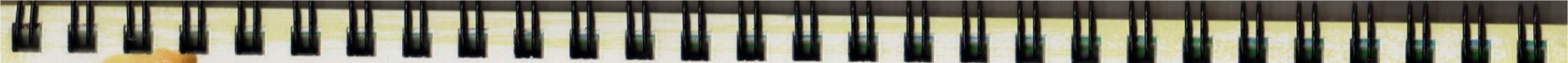 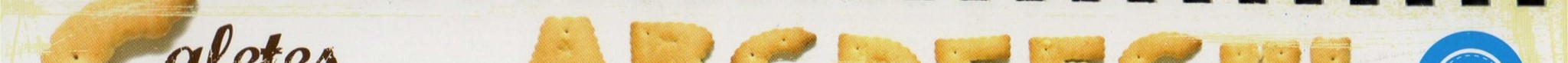 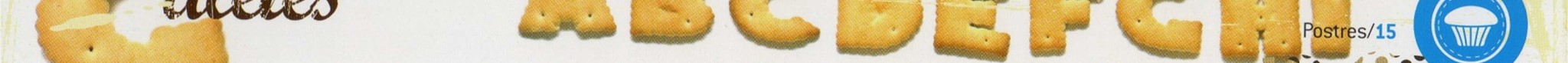 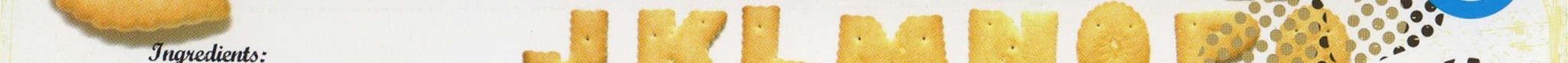 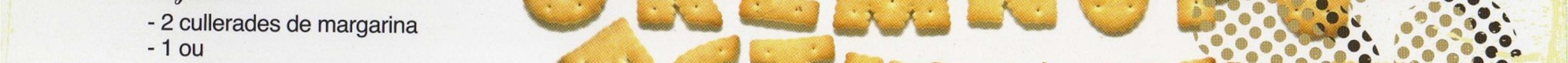 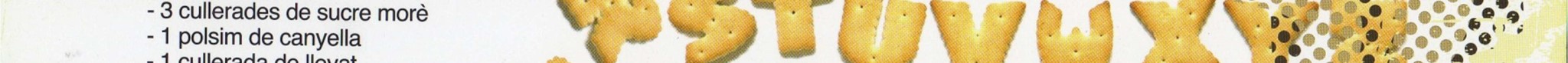 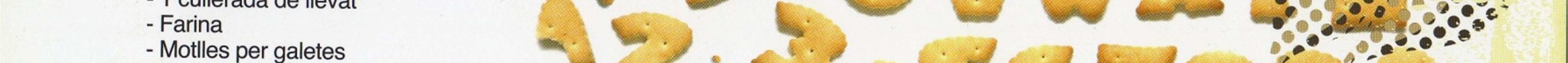 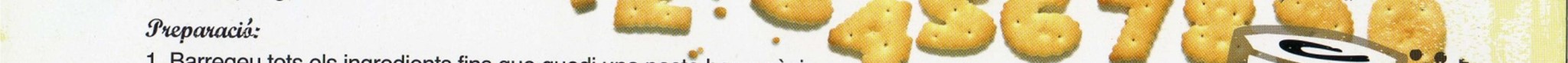 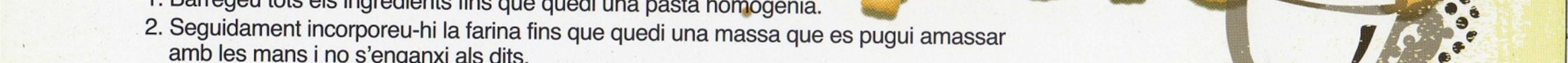 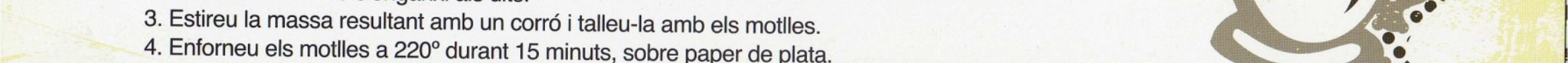 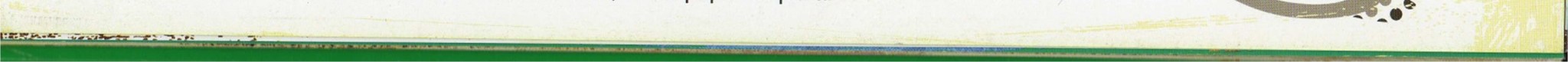 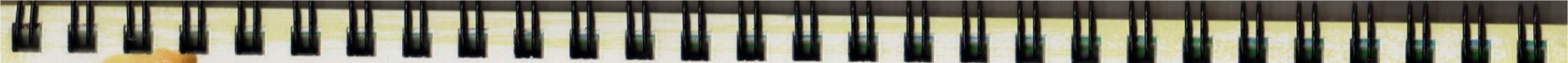 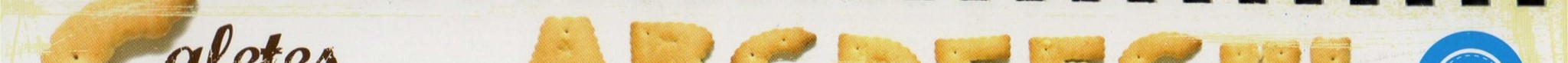 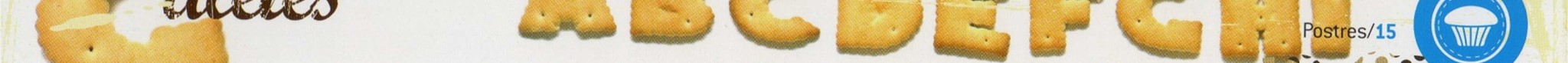 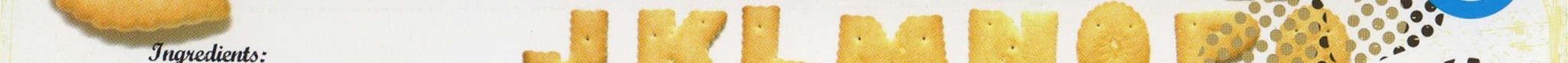 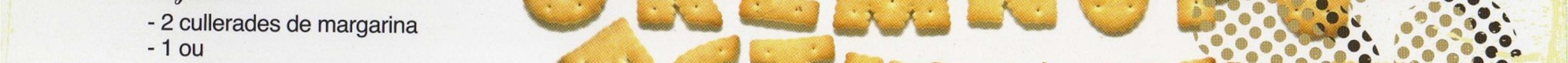 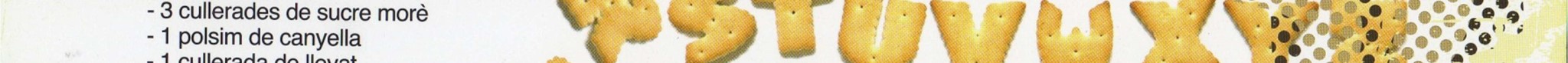 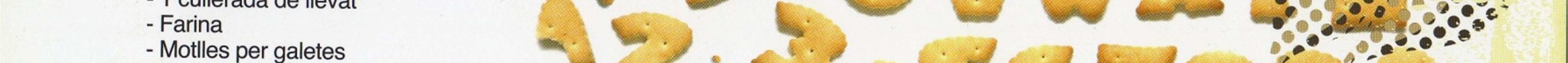 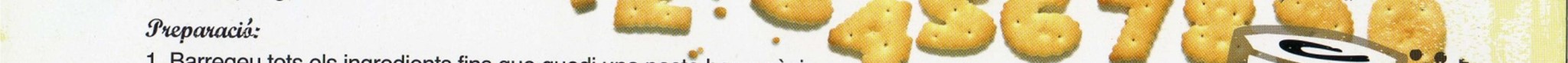 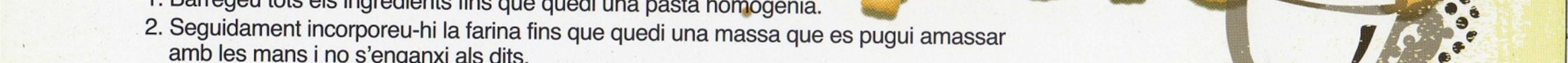 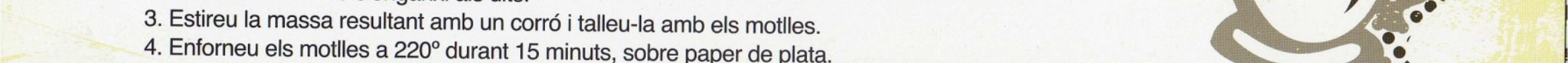 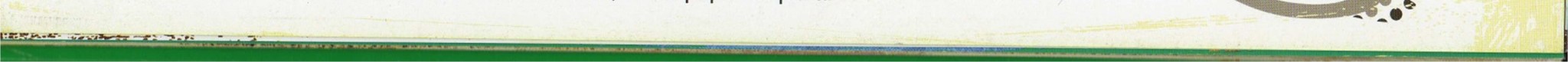 busca una recepta dins aquest link i enganxa la que més t’agradi.https://cuinaresfacil.wordpress.com/Què es prepara en aquesta recepta?Quants ous necessitem per preparar-la?Quina quantitat de margarina i de sucre hem de posar?Amb que tallarem les galetes?Quant de temps han d’estar al forn?